HOLIDAY FORMNAME: ………………………………………………………........  DATE OF :FROM: ………………………………......	TO:………………………………………........I request the above leave of absence from Pre-School to go away on holiday………………………………………………………………..	…………………………………..Signed						Date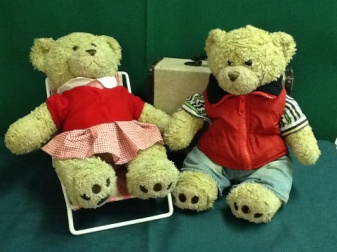 Please return this completed form back to Pre-SchoolMurray and Mabel bear, our Pre-school mascots, enjoy going on adventures.  If available, I would like to take Murray/Mabel (delete as appropriate) on holiday 